О внесении изменений в Положение об оплате труда, порядке выплаты премий, материальной помощи и единовременного поощрения работников автономного учреждения «Многофункциональный центр по предоставлению государственных и муниципальных услуг» муниципального образования Порецкий район Чувашской Республики, утвержденное постановлением администрации Порецкого района от 16.05.2016 № 136Администрация Порецкого района  п о с т а н о в л я е т:1. Внести в Положение об оплате труда, порядке выплаты премий, материальной помощи и единовременного поощрения работников автономного учреждения «Многофункциональный центр по предоставлению государственных и муниципальных услуг» муниципального образования Порецкий район Чувашской Республики, утвержденное постановлением администрации Порецкого района от 16.05.2016 № 136 следующее изменение:1.1. Приложение №1 к постановлению изложить в редакции, согласно приложению к настоящему постановлению.2. Настоящее постановление вступает в силу после его официального опубликования и распространяется на правоотношения, возникшие с 1 октября 2020 года.Врио главы администрации   Порецкого района                                                                                    В.В.ЖуринаПриложениек постановлению администрацииПорецкого районаот ______2020 №___«Приложение №1к Положению об оплате труда, порядке выплаты премий, материальной помощи и единовременного поощрения работников автономного учреждения «Многофункцио-нальный центр по предоставлению государственных и муниципальных услуг» муниципального образо-вания Порецкий район Чувашской РеспубликиРазмеры должностных окладов и предельные размеры ежемесячного денежного поощрения работников, замещающих должности, непосредственно обеспечивающих выполнение основных функций».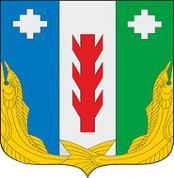 АдминистрацияПорецкого районаЧувашской РеспубликиПОСТАНОВЛЕНИЕ_______2020 №___ с. ПорецкоеЧăваш Республикин         Пăрачкав районĕн   администрацийĕ            ЙЫШĂНУ           ______2020 №____             Пăрачкав салиНаименование должностиДолжностной оклад(рублей в месяц)Предельный размер ежемесячного денежного поощренияДиректорКратно от средней заработной платы работников до 2,5-Контролер52181,5Ведущий специалист                       48311,5 Специалист (с функцией администратор или курьер)44451,0